See HowThe best voting rules are fast, easy and fair. They help groups from classrooms to countries. The results well centered and widely popular.They strengthen the votes supporting a 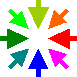 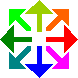 single policy or chairperson andfair-shares of seats or budgets. “This is the site for learning about democracy.”1 
 “A huge contribution to the democracy cause.”2 Then ActShare this illustrated booklet with a friend. Build support in your school, club or town with FairVote, The Center for Voting & Democracy.Help make your democracies:	Organize voters.		Represent everyone.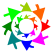 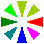 	Center policies.		Empower everyone.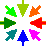 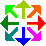                  ACCURATE  DEMOCRACY                 4 Decision Tools 
with Pictures & Games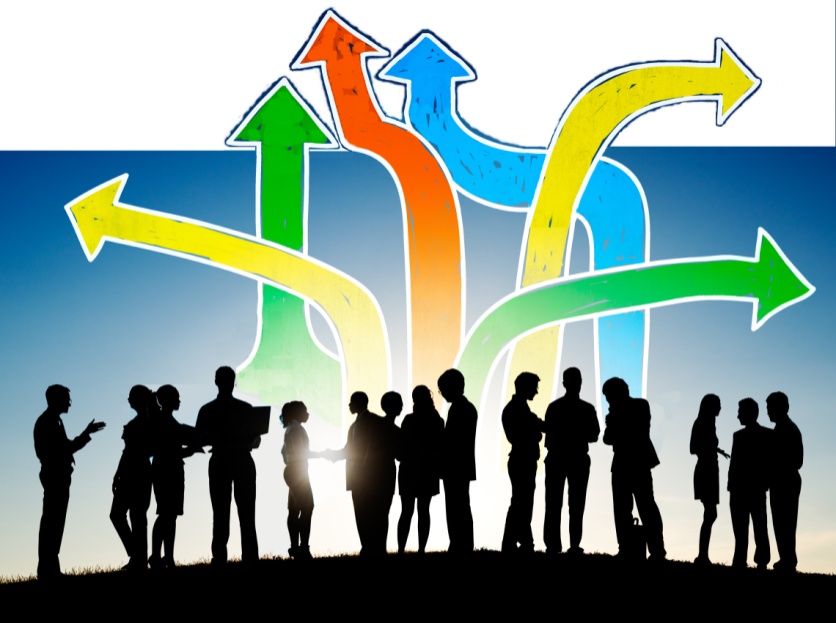 